КАРАР                                                                                      ПОСТАНОВЛЕНИЕ           «30» декабря 2022 й                    62                               «30»  декабря 2022 г.Об утверждении Плана мероприятий по проведению в Республике Башкортостан в 2023 году Года полезных дел для малой Родиныпо сельскому поселению Богородский сельсовет муниципального района Благовещенский район Республики БашкортостанВ соответствии с Указом Главы Республики Башкортостан от 15 декабря 2022 года № УГ-962 «Об объявлении в Республике Башкортостан 2023 года Годом полезных дел для малой Родины», Администрация сельского поселения Богородский сельсовет муниципального района Благовещенский район Республики Башкортостан                                                П о с т а н о в л я е т:Утвердить План мероприятий по проведению в Республике Башкортостан в 2023 году Года полезных дел для малой Родины по сельскому поселению Богородский сельсовет муниципального района Благовещенский район РБ (согласно приложению № 1 к настоящему постановлению).Настоящее постановление разместить на официальном сайте администрации сельского поселения Богородский сельсовет муниципального района Благовещенский район Республики Башкортостан http://bogorodsk-blagrb.ru/Контроль за исполнением настоящего постановления оставляю за собой.Глава сельского поселения                                                        Л.Ф.Ахмерова Приложение № 1к постановлению Администрации сельского поселенияБогородский сельсоветмуниципального района Благовещенский район Республики Башкортостан от 30.12.2022 г. №62 ПЛАН мероприятий по проведению в Республике Башкортостан в 2023 году Года полезных дел для малой Родины по сельскому поселению Богородский сельсовет муниципального района Благовещенский район Республики БашкортостанБАШКОРТОСТАН РЕСПУБЛИКАhЫ БЛАГОВЕЩЕН РАЙОНЫ МУНИЦИПАЛЬ РАЙОНЫНЫҢ БОГОРОДСКИЙ АУЫЛ СОВЕТЫАУЫЛ БИЛМƏhЕ ХАКИМИƏТЕ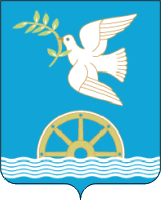 РЕСПУБЛИКА БАШКОРТОСТАН АДМИНИСТРАЦИЯ СЕЛЬСКОГО ПОСЕЛЕНИЯ БОГОРОДСКИЙ СЕЛЬСОВЕТ МУНИЦИПАЛЬНОГО РАЙОНА БЛАГОВЕЩЕНСКИЙ РАЙОН№Наименование мероприятияСрок исполненияМесто проведенияИсточник финансирования, сумма, тыс.рублейОтветственный исполнитель1.Организационные мероприятияОрганизационные мероприятияОрганизационные мероприятияОрганизационные мероприятияОрганизационные мероприятия1.1Образование инициативной группы и плана работы по Году полезных дел для малой Родины проводимых в 2023 году28.12.2022Администрация СП Богородский сельсовет0,00Глава сельского поселения1.2Составление списка выдающихся уроженцев из села, проживающих за пределами Республики Башкортостан до 26.12.20220,00Инициативная группа, руководители учреждений1.3Опубликование информации о жителях, выходцах, которые помогают малой Родине в соцсетях, в районной газете Панорама и т.дпостоянноГлава сельского поселения,руководители учреждений2.Полезные дела в области развития территорийПолезные дела в области развития территорийПолезные дела в области развития территорийПолезные дела в области развития территорийПолезные дела в области развития территорий2.1Проведение субботников на территории кладбищ сельского поселения (вырубка сухих кустарников, покос травы и т.д)Май-сентябрь 2023г.с.БогородскоеСтаросты населенных пунктов, старший по кладбищу,  глава СП руководители учреждений2.2Проведение субботников на обелиске погибшим воинам в Великой Отечественной войне и на прилегающей к нему территории (побелка бордюр, покраска, высадка цветов и т.д)2.3Очистка и благоустройство родников июнь-июль 2023с. Богородское50,0Спонсоры, глава СП руководители учреждений, жители села3.Полезные дела в области межрегионального сотрудничестваПолезные дела в области межрегионального сотрудничестваПолезные дела в области межрегионального сотрудничестваПолезные дела в области межрегионального сотрудничестваПолезные дела в области межрегионального сотрудничества3.1Участие в проекте «Атайсал»Постоянно СП Богородский сельсовет60,0Инициативная группа Администрация с/п4.Полезные дела в области укрепления материально-технической базы муниципальных образованийПолезные дела в области укрепления материально-технической базы муниципальных образованийПолезные дела в области укрепления материально-технической базы муниципальных образованийПолезные дела в области укрепления материально-технической базы муниципальных образованийПолезные дела в области укрепления материально-технической базы муниципальных образований4.1Приобретение краски, необходимого инвентаря для социальных учрежденийАпрель, май,Администрация с/пСпонсоры4.2Помощь жителей в субботниках по благоустройству (помощь техникой)Апрель, май, сентябрьСП Богородский сельсоветАдминистрация с/пСпонсоры, жители села5.Полезные дела в области сохранения и развития культуры, искусства , народного творчества Полезные дела в области сохранения и развития культуры, искусства , народного творчества Полезные дела в области сохранения и развития культуры, искусства , народного творчества Полезные дела в области сохранения и развития культуры, искусства , народного творчества Полезные дела в области сохранения и развития культуры, искусства , народного творчества 5.1Обновление новыми материалами комнаты музея при администрации сельского поселенияПостояннос.Богородское0Администрация с/п6.Полезные дела в области сохранения и развития дополнительного образованияПолезные дела в области сохранения и развития дополнительного образованияПолезные дела в области сохранения и развития дополнительного образованияПолезные дела в области сохранения и развития дополнительного образованияПолезные дела в области сохранения и развития дополнительного образования6.1Приобретение спортивного инвентаря для школьниковдо 01.09.2023Филиал МОБУ ООШ с.Николаевка ООШ  им.Н.Я.Киселева с.Богородское35,00Спонсоры, жители села6.2Проведение ежегодного турнира по волейболу, посвященного памяти односельчан на кубок Н.Я.Киселева с.Богородское15 февраля 20235 мая 2023Филиал МОБУ ООШ с.Николаевка ООШ  им.Н.Я.Киселева с.Богородское2,00Директор МОБУ ООШ с.Николаевка Орлова О.С., заведующая Филиалом МОБУ ООШ с.Николаевка ООШ  им.Н.Я.Киселева с.Богородское Иванова М.А.7.Иное (МО РБ, РОИВ добавляют свои направления в рамках компетенции)Иное (МО РБ, РОИВ добавляют свои направления в рамках компетенции)Иное (МО РБ, РОИВ добавляют свои направления в рамках компетенции)Иное (МО РБ, РОИВ добавляют свои направления в рамках компетенции)Иное (МО РБ, РОИВ добавляют свои направления в рамках компетенции)7.1Обустройство родников , находящихся на территории сельского поселенияДо 01.09.2023 г.с.Богородское100,00Спонсоры, жители деревни7.2Проведение праздников «Сердцу милая сторонка»Июль 2023 г.с.Богородское20,00Глава сельского поселенияспонсоры, жители7.3Благоустройство заброшенных могил, участников ВОВ Апрель-сентябрьс.Богородское 0,00Глава сельского поселенияспонсоры, жители